Základní škola a Mateřská škola, Pec pod Sněžkou, okres Trutnov542 21 Pec pod Sněžkou 144IČO: 709 83 976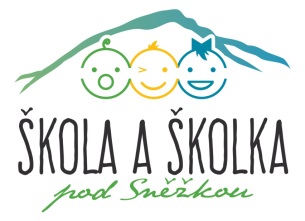 Základní škola a Mateřská škola, Pec pod Sněžkou, okres Trutnov, se sídlem Velká Pláň 144, Pec pod Sněžkou 542 21, okres Trutnov, IČ: 709 83 976, jakožto správce osobních údajů, s odkazem na čl. 13 Nařízení Evropského parlamentu a Rady (EU) č. 2016/679 o ochraně fyzických osob v souvislosti se zpracováním osobních údajů a o volném pohybu těchto údajů a o zrušení směrnice 95/46/ES (dále jen „GDPR“) Vás tímto informuje o způsobu a rozsahu zpracování osobních údajů v základní škole a mateřské škole, včetně rozsahu práv subjektu údajů souvisejících se zpracováním jejich osobních údajů společností.Účely zpracování osobních údajů:zajištění řádného průběhu přijímacího řízenívýměna informací o přihlášených do jiných mateřských nebo základních školpublikace výsledků přijímacího řízeníodvolání proti ne/přijetí dítěte k předškolnímu vzdělávání zajištění vzdělávání dětízajištění vzdělávání pro děti se speciálními vzdělávacími potřebamiposkytování stravováníplnění evidenční povinnosti dokumentace o průběhu vzdělávání dítěte evidence úrazůkomunikace se zákonnými zástupciposkytování informací státním institucímprezentace mateřské školy a základní školy a jejich aktivit veřejnostiOsobní údaje nezpracováváme pro marketingové účely.Osobní údaje zpracováváme v následujícím rozsahu:jménopříjmenítrvalé bydliště popřípadě místo pobytu na území České republikydatum narozenírodné číslofotografiepohlavízdravotní pojišťovnastátní občanstvídatum zahájení / ukončení vzdělávání ve škole údaje o zákonném zástupci (jméno a příjmení, trvalé bydliště, příp. adresu pro doručování písemností, e-mail, telefonické spojení)Právní důvody pro zpracování osobních údajů:Plnění právních povinnostíOsobní údaje v níže uvedeném rozsahu zpracováváme z důvodu splnění naší právní povinnosti vyplývající ze zákona č. 561/2004 sb. o předškolním, základním, středním, vyšším odborném a jiném vzdělávání (školský zákon) a vyhlášky č. 364/2005 Sb. o vedení dokumentace škol a školských zařízení a školní matriky a o předávání údajů z dokumentace škol a školských zařízení a ze školní matriky (vyhláška o dokumentaci škol a školských zařízení).jménopříjemnítrvalé bydliště popřípadě místo pobytu na území České republikydatum narozenírodné číslopohlavístátní občanstvídatum zahájení / průběh / ukončení vzdělávání ve školeúdaje o zákonném zástupci (jméno a příjmení, trvalé bydliště, příp. adresu pro doručování písemností, e-mail, telefonické spojení)Souhlas se zpracováním osobních údajůOsobní údaje v níže uvedeném rozsahu zpracováváme na základě uděleného souhlasu se zpracováním osobních údajů.pořizování fotografií,zveřejnění výtvarných a obdobných prací na výstavách, přehlídkách,seznamy žáků na mimoškolních akcích a zahraničních zájezdech,seznamy žáků na soutěžích a olympiádách,jména osob, které budou odvádět dítě z mateřské školy, školní družiny,kontakt na zákonné zástupce pro účely organizace výchovy a vzdělávání ve škole.Z jakých zdrojů získáváme osobní údajeOsobní údaje, které škola zpracovává, pochází hlavně od zákonných zástupců dítěte (při přijímacím řízení i během další komunikace v průběhu vzdělávání). Údaje může škola získat od zdravotnických zařízení a pedagogicko-psychologických poraden. Údaj o přijetí dítěte do jiných škol získává škola od jiných škol.Zpracovatelé a příjemci osobních údajůOsobní údaje mohou být pro zajištění výše popsaných účelů v bodě 1) vedle Základní školy a Mateřské školy, Pec pod Sněžkou, okres Trutnov či jejích zaměstnanců na základě zákonné žádosti předány a zpracovávány třetími subjekty, které disponují zákonnou pravomocí předání předmětných osobních údajů vyžadovat.Jak dlouho uchovává škola osobní údajeZákladní škola a Mateřská škola, Pec pod Sněžkou, okres Trutnov osobní údaje týkající se dítěte uchovává na základě povinnosti stanovené v § 28 školského zákona a podle zákona o archivnictví. A to nejen v průběhu vzdělávání dítěte, ale i po jeho skončení v zákonných lhůtách. Pro každý druh dokumentace je stanovena zvláštní lhůta dle skartačního řádu.Vaše práva v souvislosti se zpracováním osobních údajůV případě dotazů ohledně zpracování Vašich osobních údajů, které budou mít povahu:právo na přístup k osobním údajům právo na opravu nepřesných osobních údajů, pokud jsou nesprávnéprávo na výmaz (být zapomenut), pokud pominul důvod jejich zpracováníprávo na omezení zpracování (např. je-li pochybnost o oprávněnosti zpracováníprávo na přenositelnost,právo vznést námitku proti zpracování osobních údajů,právo nebýt předmětem automatizovaného individuálního rozhodování,kontaktujte, prosím, našeho pověřence na výše uvedenou adresu. Vaše dotazy přijímáme pouze písemnou formou. Kontaktní osobou, pověřencem pro ochranu osobních údajů (DPO), byl pro naši organizaci jmenován Bc. Adam Ondrášek.Pověřenec pro ochranu osobních údajů byl jmenován na základě Obecného nařízení na ochranu osobních údajů (GDPR) a je nezávislým garantem správného nakládání s osobními údaji uvnitř Základní školy a Mateřské školy, Pec pod Sněžkou, okres Trutnov, a také prostředníkem mezi organizací, dozorovým orgánem (Úřadem pro ochranu osobních údajů) a veřejností.Kontaktní mail: on-poradenstvi@email.czKontaktní telefonní číslo: tel.: +420 736 282 323Nebudete-li Vám vyhověno v zákonné lhůtě či se Vám bude zdát naše vyjádření v rozporu s Vaším, máte právo se obrátit na Úřad pro ochranu osobních údajů, ul. Pplk. Sochora 27, 170 00 Praha 7.Se svým podnětem se můžete obrátit na Úřad pro ochranu osobních údajů přímo.Dovolujeme si Vás upozornit, že námi poskytnuté informace budou předány v rozsahu čl. 14, odst. 5, písm. b) GDPR.Žádost o výčet osobních údajů o Vaší osobě nad rámec č. 14, odst. 5, písm. b) GDPR, lze poskytnout pouze na základě písemné žádosti, s úředně ověřeným podpisem, odeslaným na:  Základní škola a Mateřská škola, Pec pod Sněžkou, okres Trutnov, se sídlem Velká Pláň 144, Pec pod Sněžkou 542 21, okres Trutnov, k rukám pověřence pro ochranu osobních údajů anebo osobně, po předchozí domluvě s pověřencem pro ochranu osobních údajů a po prokázání totožnosti platným občanským průkazem. Tuto žádost nelze vyřídit skrze emailovou komunikaci.Dovolujeme Vás si upozornit, že poskytnutí informací nad rámec čl. 13 a 15 GDPR, odst., bude správcem účtováno dle č. 15 GDPR, odst. 3, tedy dle aktuálně platného ceníku.Dovolujeme si Vás upozornit na skutečnost, že z kulturních, sportovních, společenských akcí, pořádaných Základní školou a Mateřskou školou, Pec pod Sněžkou, okres Trutnov, se sídlem Velká Pláň 144, Pec pod Sněžkou 542 21, okres Trutnov budou pořizovány fotografie nebo audio-vizuální záznamy, které budou určeny pro vlastní potřebu organizace a nebudou předávány třetí straně či sloužit k marketingovým účelům. 